Мои прадедушки – участники Великой Отечественной войны.Фёдор Васильевич Гурьянов и Леонид Митрофанович Токмаков.Чтоб памяти нить живую
В поколениях не порвать,
Мы солдата судьбу фронтовую
Будем с нашими вечно сверять.В боях на всех фронтах Великой Отечественной войны участвовало около 700 тысяч уроженцев Татарстана. Среди них были и мои прадедушки Фёдор Васильевич Гурьянов и Леонид Митрофанович Токмаков.Фёдор Васильевич Гурьянов, родился 6 февраля 1905 года в селе Новые Ключищи Казанского уезда Казанской губернии (теперь Арский район), в 1931 году женился на Богаткиной Анне Николаевне, жили в любви и согласии, у них родилось четверо детей – три дочери и сын. Фёдор Васильевич работал мастером-бригадиром в колхозной бригаде строителей, строили новые дома для колхозников, клубы, коровники, свинарники, птичники. Выстроил новый большой дом и для своей семьи – живи, да радуйся, расти четырех маленьких детей…22 июня 1941 года началась Великая Отечественная Война - горе пришло в каждый дом.  В июле 1941 года Фёдор Васильевич был мобилизован в ряды Рабоче-крестьянской Красной Армии красноармейцем (рядовым) в 412 стрелковый полк. В июне 1942 года стрелковый полк был переброшен в Воронежскую область, в это время на Юго-Западном и Брянском фронтах сложилась сложная обстановка. В начале июля немцы прорвали фронт, и вышли к берегу Дона. Во избежание окружения советские войска начали отходить. Для обороны на левом берегу Дона Богучарского района разместилась 1-ая стрелковая дивизия 63-ей армии Юго-Западного фронта под командованием Алексея Ивановича Семенова. Часть войск все же были окружены и мой прадед попал в плен, 12 июля 1942 года он умер в возрасте 37 лет в лагере военнопленных от ран. Пришло извещение – похоронка. Похоронен Гурьянов Фёдор Васильевич в братской могиле в Богучарском районе Воронежской области.Леонид Митрофанович Токмаков родился 17 марта 1917 года в селе Старо-Чекурское, Городищенской волости Буинского уезда Симбирской губернии (теперь Дрожжановский район). В 1938 году после окончания Чистопольского сельскохозяйственного техникума начал работать участковым агрономом в Старо-Тимошкинской МТС Аксубаевского района Татарской АССР. Был членом ВЛКСМ, участвовал в организации колхоза. В 1940 году женился на Минаевой Зинаиде Григорьевне. Не прошло и года, горе пришло и в этот дом… С началом Великой Отечественной войны Леонид Митрофанович уходит на фронт, оставив дома беременную жену.В сентябре 1941 года Леонид Митрофанович был призван в ряды Рабоче-крестьянской Красной Армии красноармейцем (рядовым) в 10 гвардейский минометный полк.В марте 1943 г. 10 гвардейский минометный полк Брянского фронта вел бои на орловском и севском направлениях, что принудило немецко-фашистское командование к выводу своих войск из Ржевско-Вяземского выступа. Сильная весенняя распутица, сложные условия лесисто-болотистой местности. Войска фронта, продвигаясь не более 6-7 км в сутки не смогли выйти в тыл противника и отрезать ему пути отхода. 15-31 марта они вышли к заранее подготовленному противником оборонительному рубежу северо-восточнее Духовщины, Ярцева, Спас-Деменска, где, встретив упорное сопротивление, вынуждены были прекратить наступление. В результате ликвидации Ржевско-Вяземского выступа линия фронта была отодвинута от Москвы ещё на 130-160 км, освобождены гг. Ржев, Гжатск, Сычёвка, Белый, Вязьма.В одном из этих боев Леонид Митрофанович был ранен и контужен, его отправили в госпиталь, было ему в это время 26 лет. Полгода лечился по госпиталям, комиссовали… После контузии он некоторое время слабо слышал, но потом слух восстановился, остались только сильные головные боли…В ноябре 1943 года мой прадед Леонид Митрофанович вернулся в родные края, где его ждали любимая жена и сын. После возращения у них родилось еще двое детей – сын и дочь. В колхозе продолжил работать агрономом. Стал членом РКПБ. Общей дружной командой колхозников, применяя агротехнику и агротехническую учебу, добились наращивания валового сбора зерна. Так урожайность зерновых в 1961-1965 годах выросла с 12 до 18 центнеров с гектара.За участие в Великой Отечественной Войне и за доблестный труд Леонид Митрофанович награжден медалями.После выхода на пенсию переехал с семьей в г.Ульяновск, находился на заслуженном отдыхе. В 1975 году был приглашен на 30-летие Великой Победы в г.Москву, встречался с однополчанами, был на параде Победы.Умер Токмаков Леонид Митрофанович 23 апреля 1983 года. Похоронен в городе Ульяновске.Мы вспоминаем их – участников Великой Отечественной Войны и говорим им большое спасибо за мирное небо, за ласковое солнце! 9 мая 2016 года оба моих прадедушки прошли с Бессмертным Полком в г.Нижнекамске. «Бессмертный полк» сегодня для нас, наследников Великой Победы, не просто патриотическая акция, это символ непобедимости человеческого духа.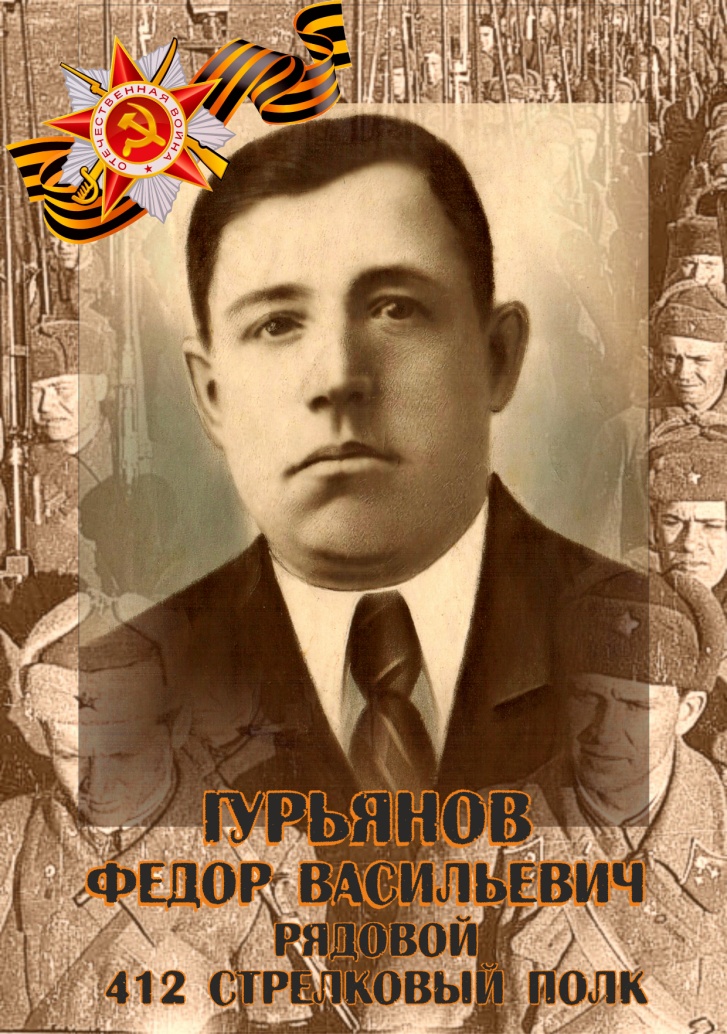 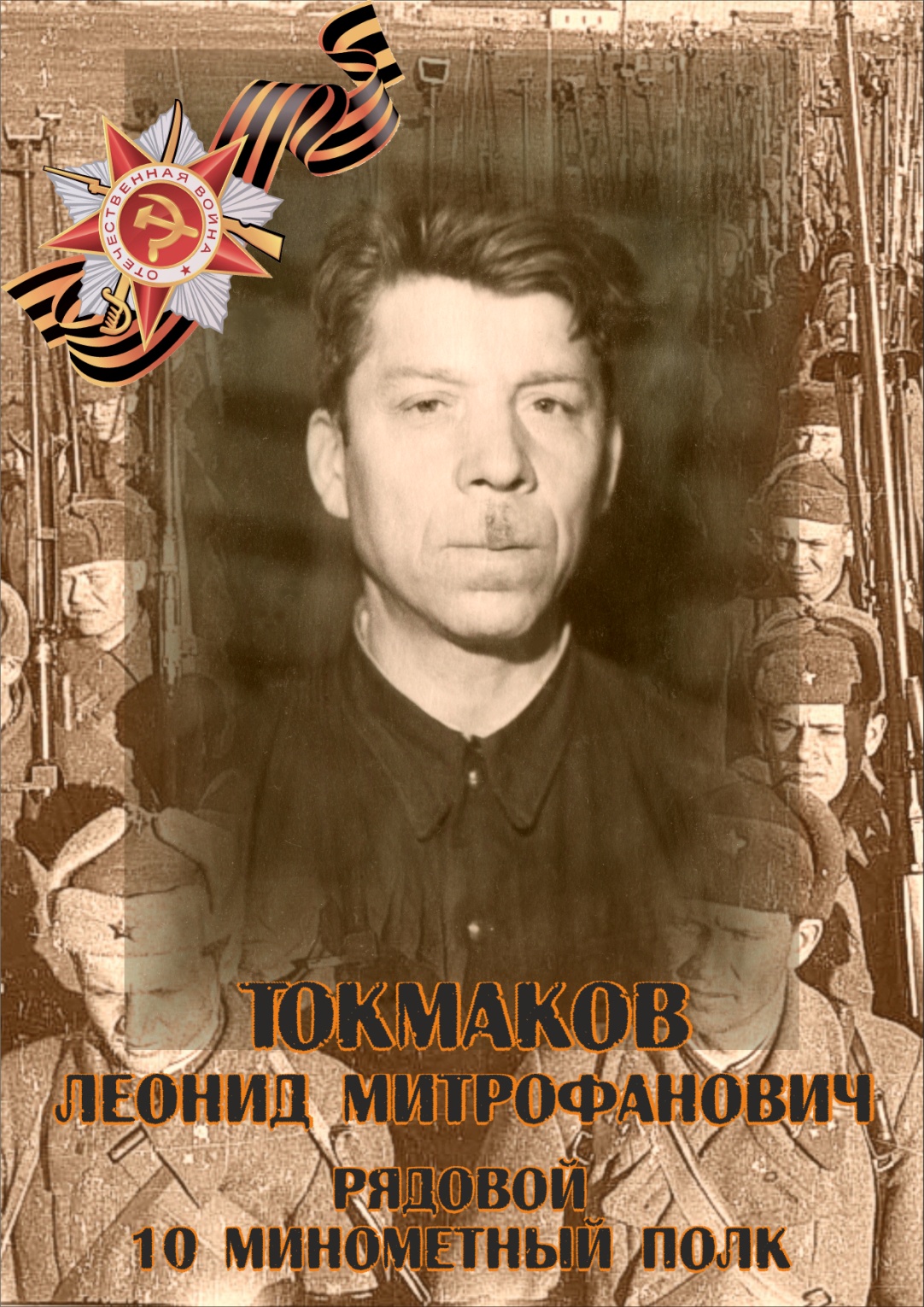 Студен гр. 1144 Докукин